Školský vzdelávací program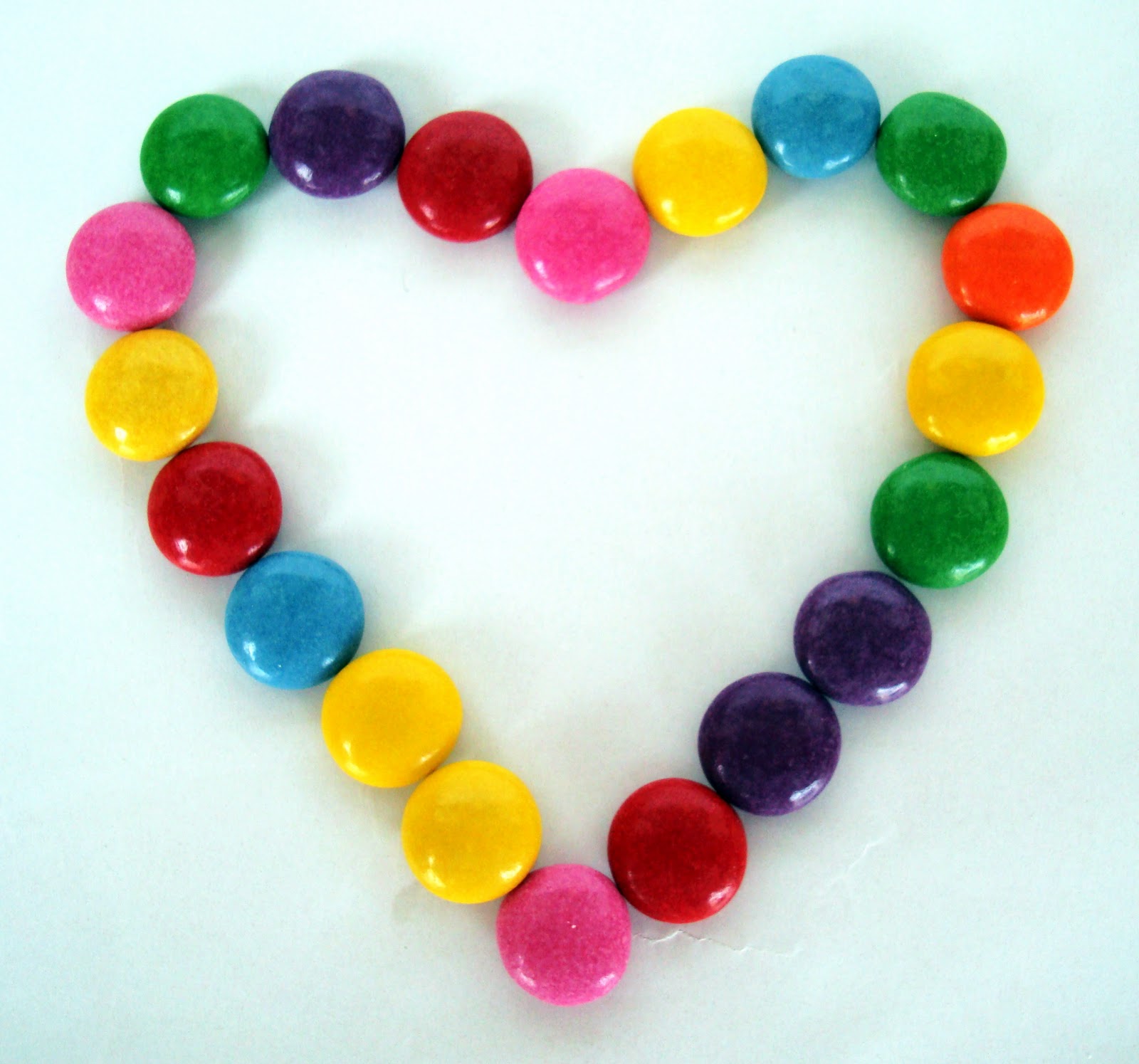 Lentilka spoznáva svet a spieva siGôtovany,  september 2023Materská škola, Gôtovany 60, 032 14 Ľubeľa,Školský vzdelávací program Lentilka spoznáva svet a spieva si   OBSAH1. Názov školského vzdelávacieho programu ..................................................…….. 42. Vymedzenie vlastných cieľov a poslania výchovy a vzdelávania ................……... 43. Vlastné zameranie školy................................................................................……..  54. Stupeň vzdelania, ktorý sa dosiahne absolvovaním školského vzdelávacieho programu …………………………..................................................................……… 65. Dĺžka dochádzky a formy výchovy a vzdelávania ……………………………….. 76.  Profil absolventa .....................................................................................................77. Učebné osnovy .............................................................................................…….. 88. Vyučovací jazyk podľa § 12 Školského zákona .......…………….................……. 89. Forma výchovy a vzdelávania ................................................................................ 910. Osobitosti výchovy a vzdelávania ........................................................................1111. Hodnotenia detí ..............................................…………………………………. 14ZÁVER1. Názov vzdelávacieho programuMotto:Slnko detstva musí mať takú silu,
aby vydržala po celý život.e(indické príslovie),,Lentilka spoznáva svet a spieva si“Názov vzdelávacieho programu vychádza, že materská škola a jej priestory sú farebné. Pestrosť farieb evokuje veselosť a hravosť detí takisto ich kreativitu a bezprostrednosť preto sme sa rozhodli pre logo  s  Lentilkami. Prečo je Lentilky sú našim logom? Lentilky sú sladké a farebné, ktoré majú rady všetky deti. 2. Vymedzenie vlastných cieľov a poslania výchovy a vzdelávaniaHlavný cieľ výchovy a vzdelávania v materskej škole sa odvíja od cieľov výchovy a vzdelávania uvedených v zákone č. 245/2008 Z. z. o výchove a vzdelávaní (školský zákon) a o zmene a doplnení niektorých zákonov v znení neskorších predpisov. Vzdelávanie v materskej škole poskytuje základy spôsobilostí vedúce k napĺňaniu cieľov výchovy a vzdelávania podľa tohto zákonaMaterská škola podporuje osobnostný rozvoj detí v oblasti sociálno-emocionálnej, intelektuálnej, telesnej, morálnej, estetickej, rozvíja schopnosti a zručnosti, utvára predpoklady na ďalšie vzdelávanie, pripravuje na život v spoločnosti v súlade s individuálnymi a vekovými osobitosťami detí.1Ciele vyplývajúce zo zamerania školy:- vytvárať vonkajšie a vnútorné podmienky pre rozvoj pohybovej aktivity deti;- osvojiť si poznatky o živej prírode a okolitom svete, získať primerané poznatky o ochrane prírody, vypestovať si návyky ekologického správania, spoznávať prírodu a jej význam pre človeka. Z hľadiska sociálno-emocionálneho vývinu rozvíjať emocionálny vzťah k prírode a ochrane životného prostredia; - rozvíjať zmyslové vnímanie, koordináciu zmyslových a pohybových orgánov, zručností potrebných pri ochrane prírody a životného prostredia;- uplatňovať regionálnu výchovu, oboznamovať detí s ľudovými zvykmi, piesne, 1„§ 28 ods. 1 školského zákona“vychovávať v nich spolupatričnosť k obci Gôtovany;- dosiahnuť regionálne povedomie detí, rozvíjať ich vzťah k obci a regiónu s dôrazom na historickú, kultúrnu a prírodnú jedinečnosť;- utvárať návyky, postoje, zručnosti a spôsobilosti  v oblasti starostlivosti o zdravie a zdravý životný štýl. V spolupráci s rodičmi realizovať podporné výchovno-vzdelávacie projekty.3. Vlastné zameranie školy     Naša materská škola je dvojtriedna. Zriadená bola v roku 2007, lebo bola zatvorená  10 rokov. Život do nej vdýchlo občianske združenie OZaMC spolok Lentilky, o rok nato bola zaradená do siete škôl  ako Súkromná materská škola Lentilky. V súlade so zákonom Národnej rady Slovenskej republiky č. 416/2001 Z. z. o prechode niektorých pôsobností z orgánov štátnej správy na obce a vyššie územné celky sa stala zriaďovateľom Materskej školy  Gôtovany obec Gôtovany, ktorá na základe § 22 zák. č. 596/2003 Z. z. o štátnej správe v školstve a školskej samospráve v znení zmien a doplnkov na základe rozhodnutia MŠ SR zo dňa  o zaradení do siete škôl a školských zariadení, § 19 a 20, zák. č. 596/2003 Z. z. v znení zmien a doplnkov zriadila Materskú školu  s právnou subjektivitou s účinnosťou od 1. 9. 2010. ,,Výchova a vzdelávanie v materskej škole sa uskutočňuje podľa školského vzdelávacieho programu.“2Vlastné ciele materskej školy:- environmentálnej oblasti – projekt ,, Lentilka spoznáva krásu prírody“ – deti budú prejaviť záujem o trvalo udržateľné činnosti (napr. recyklovanie, triedenie odpadu, prevencia znečistenia), cez vlastné zážitky a pocity spoznávať rovnováhu nie len v prírode, ale aj v prostredí v ktorom žije.- psychomotorickej oblasti  - deti si budú rozširovať, prehlbovať a rozvíjať teoretické vedomosti, praktické zručnosti a odborné kompetencie v oblasti nových inovatívnych prístupov k hudbe a hudobnej hre, ako prostriedku rozvoja hudobnosti, kreativity a celkovej osobnosti dieťaťa predškolského veku pomocou projektu - DIEŤA A HUDBA ....POHYB  A HRA.Hudba a vytváranie hudby sú takým zážitkom človeka, ktorého výsledkom je vnútorná                        2„§ 7 školského zákona“vyrovnanosť a harmónia. Hudba a spev nás oslobodzujú a odstraňujú zábrany. Pre tieto a mnohé ďalšie pozitívne vplyvy je hudba významným prostriedkom v predprimárnom vzdelávaní. Prostredníctvom hudby  bude učiteľ a dieťa  rôznymi spôsobmi zahrať, zotrieť akékoľvek rozdiely medzi nimi a vytvárať atmosféru radosti. Hudba a jej tvorba vytvára priestor, v ktorom si každý môže nájsť vlastný spôsob vyjadrovania sa, každému poskytuje práve to, čo potrebuje jeho osobnosť.- multikultúrna výchova – pomocou projektu ,, Lentilka sa zoznamuje s ľudovými zvykmi a obyčajami“ budú deti udržiavať ľudové tradície. Posilňovať budeme u detí  úctu k štátnemu jazyku, k materinskému jazyku, k ľudovým tradíciám rodnej obce prostredníctvom ľudovej slovesnosti a ľudovými piesňami,  na podporu národného povedomia- digitálne technológie –deti budú  zvládať na základe nápodoby a slovných inštrukcií dospelého na elementárnej úrovni prácu s počítačom – pracovať s detskými edukačnými programami. Správnym používaním digitálnych technológií sa popri informačných kompetenciách rozvíjajú aj ďalšie kompetencie, predovšetkým základy kritického myslenia, základy tvorivého myslenia, učebné kompetencie a v neposlednom rade aj komunikatívne a sociálne kompetencie detí.- matematické predstavy – deti budú  rozvíjať matematické myslenie  prostredníctvom Hejného metódy matematiky. Cieľom je obohatiť aktivity v materskej škole s ohľadom na využívanie didaktickej hry a praktických činností.- deti budú podporovať nadanie, tvorivosť, osobnosť a záujmy každého dieťaťa, pomocou krúžkovej činnosti: výtvarný, tanečný a anglický jazyk.- prehlbovať budeme vzájomné medziľudské vzťahy  rodič – učiteľ - konzultáciami, poradenstvom, spolupráca rodiny a školy organizovaním spoločných aktív – Púšťanie šarkanov (september), Švábkobranie (október), Lampiónový pochod (november), Mikuláš a Vianočná besiedka (december), karneval (február), maľovanie kraslíc (marec), estetizácia externého prostredia (máj), Deň matiek (máj), Deň otcov, rozlúčka s predškolákmi a koncoročný výlet (jún).4. Stupeň vzdelania, ktorý sa dosiahne absolvovaním školského vzdelávacieho programu 	Predprimárne vzdelanie získa dieťa absolvovaním posledného roka školského vzdelávacieho programu odboru vzdelávania v materskej škole. Dokladom o získanom stupni vzdelania je osvedčenie o získaní predprimárneho vzdelávania. Tento doklad vydá riaditeľ materskej školy len dieťaťu, ktoré absolvovalo posledný rok vzdelávacieho programu odboru vzdelávania v materskej škole.5. Dĺžka dochádzky a formy výchovy a vzdelávaniaNa predprimárne vzdelávanie sa prijíma dieťa od troch rokov veku; výnimočne možno prijať dieťa od dovŕšenia dvoch rokov veku. Predprimárne vzdelávanie je povinné pre dieťa, ktoré dosiahlo 5 rokov veku do 31.augusta. Do materskej školy na predprimárne vzdelávanie sa prijímajú deti na základe písomnej žiadosti zákonného zástupcu. V materskej škole sú všetky triedy s celodennou výchovou a vzdelávaním s možnosťou poldennej výchovy a vzdelávania pre deti, ktorých rodičia o to požiadajú.Pravidelné denné dochádzanie: - intaktné aj deti so ŠVVP,- minimálne 4 hodiny pre deti so ZZ aj menej so súhlasným vyjadrením príslušného zariadenia poradenstva a prevencie,- asistent učiteľa alebo odborní zamestnanci, príp. pomocný vychovávateľ,- aj v rámci adaptačného alebo diagnostického pobytu,- so súhlasom riaditeľky MŠ aj s priamou účasťou zákonných zástupcov alebo nimi splnomocnenej osoby na výchove a vzdelávaní. Dochádzka do materskej školy je niekoľkoročná, v niektorých prípadoch trvá aj 4 roky.Povinné predprimárne vzdelávanie trvá jeden školský rok. Ak dieťa po dovŕšení šiesteho roku veku nedosiahne školskú spôsobilosť, bude pokračovať v plnení povinného predprimárneho vzdelávania ešte jeden školský rok za podmienok ustanovených v zákone.3	Riaditeľka materskej školy rozhodne o pokračovaní plnenia povinného predprimárneho vzdelávania v materskej škole na základe písomného súhlasu príslušného zariadenia poradenstva a prevencie, písomného súhlasu všeobecného lekára pre deti a dorast a s informovaným súhlasom zákonného zástupcu alebo zástupcu zariadenia. Ak dieťa ani po pokračovaní plnenia povinného predprimárneho vzdelávania v materskej škole nedosiahlo školskú spôsobilosť začne najneskôr 1. septembra, ktorý nasleduje po dni, v ktorom dieťa dovŕšilo siedmy rok veku, plniť povinnú školskú dochádzku v základnej škole.      6. Profil absolventaAk dieťa, pre ktoré je plnenie predprimárneho vzdelávania v materskej škole povinné4 , nedosiahne školskú spôsobilosť a pokračuje v plnení povinného predprimárneho vzdelávania 3„§ 28a ods. 1 školského zákona“4 „§ 28a ods. 3 zákona č. 245/2008 Z. z. o výchove a vzdelávaní (školský zákon) a o zmene a doplnení niektorých zákonov (ďalej len „školský zákon“)jeho vzdelávanie sa sústreďuje na odstránenie deficitov v rozvoji kľúčových kompetencií, nevyhnutných na zvládnutie primárneho vzdelávania v základnej škole7. Učebné osnovyUčebnými osnovami našej materskej školy sú vzdelávacie štandardy jednotlivých vzdelávacích oblastí Štátneho vzdelávacieho programu pre predprimárne vzdelávanie v materských školách. Východisko  plánovania:Plánovanie výchovno-vzdelávacej činnosti (ďalej VVČ)  prebieha písomnou formou minimálne na jeden týždeň, v ktorých plánujeme cielené vzdelávacie aktivity. Formálna stránka plánov VVČ je po vzájomnej dohode je v oboch triedach jednotná  - názov mesiaca, obsahové celku, podtémy .  Pre týždenné plánovanie frekvenciu zaradenia vzdelávacích oblastí nestanovujeme, táto je výlučne vo voľbe učiteliek. Tie pri plánovaní VVČ v konkrétnej triede vzájomne spolupracujú.  Pri plánovaní cielenej vzdelávacej aktivity budeme zohľadňovať odporúčané rozvrhnutia vzdelávacích oblastí podľa štátneho vzdelávacieho programu  s časovou frekvenciu  jedného mesiaca.  Plánovanie vzdelávacích oblastí v rámci popoludňajších cielených vzdelávacích aktivity je plne v kompetencii učiteliek konkrétnych tried. Koncepcia plánovania je  tematická a má celoročnú pôsobnosť. Učivo je rozčlenené do desiatich  tematických celkov kooperujúcich s ročnými obdobiami a sviatkami. Každý mesiac je rozdelený do týždenných podtém pozri (Príloha A). Časová ohraničenosť jednotlivých tém je prevažne týždenná podľa potreby aj viac.  Pri stanovení tém a podtém sme vychádzali s tradícii materskej školy, ročných období a súčasných trendov v pedagogike. Plánovanie aktivít na konkrétny týždeň si učiteľky vyberajú vzdelávacie štandardy zo ŠVP, ktoré zohľadňujú aktuálne rozvojové možnosti a schopnosti detí, materiálno – technické podmienky školy, ročné obdobie.  8.  Vyučovací jazyk podľa § 12 Školského zákona„Výchova a vzdelávanie v materských školách sa uskutočňuje v slovenskom jazyku alebo v jazyku príslušnej národnostnej menšiny.55 „§ 12 školského zákona“9. Forma výchovy a vzdelávania Výchova a vzdelávanie, poldenná aj celodenná, sa v materských školách uskutočňuje dennou formou. Denná forma výchovy a vzdelávania sa môže uskutočňovať aj ako dištančná: a) v celom rozsahu vzdelávania zabezpečovaného materskou školou pre deti, ak sa vyhlási výnimočný stav, núdzový stav alebo mimoriadna situácia; b) v rozsahu podľa rozhodnutia riaditeľa školy, ministra školstva alebo inej oprávnenej osoby v čase mimoriadnej situácie, núdzového stavu alebo výnimočného stavu pre všetky deti; c) v rozsahu podľa rozhodnutia riaditeľa materskej školy pre deti, pre ktoré je predprimárne vzdelávanie povinné, ak kvôli zdravotnému stavu alebo z iných závažných dôvodov (napr.: rodinné dôvody, ohrozovanie bezpečnosti a zdravia iných detí, ktoré sú účastníkmi výchovy a vzdelávania), nemôžu plniť povinné predprimárne vzdelávanie formou pravidelného denného dochádzania, najdlhšie počas troch po sebe idúcich mesiacov; d) v rozsahu nevyhnutne potrebnom, najviac však jeden mesiac, z dôvodov podľa § 150a ods. 2 školského zákona. Povinné predprimárne vzdelávanie dieťa plní formou pravidelného denného dochádzania v pracovných dňoch v rozsahu najmenej štyri hodiny denne, okrem času školských prázdnin. Dieťa so zdravotným znevýhodnením môže plniť povinné predprimárne vzdelávanie v rozsahu menej ako štyri hodiny denne za podmienok ustanovených zákonom13 . Výchova a vzdelávanie sa v materskej škole uskutočňuje prostredníctvom nasledujúcich foriem denných činností:• hry a činnosti podľa výberu detí, • zdravotné cvičenie, • vzdelávacia aktivita, • pobyt vonku, • činnosti zabezpečujúce životosprávu (osobná hygiena, stravovanie, odpočinok).Hry a činnosti podľa výberu detí sú spontánne alebo učiteľkou navodzované hry. Ich súčasťou je dopoludnia aj ranný filter prípadne aj ranný kruh. Hry a činnosti podľa výberu detí sú zaraďované ako samostatná organizačná jednotka počas prichádzania detí do materskej školy a odchádzania popoludní. Súbežne s nimi sa môžu uskutočňovať aj vzdelávacie aktivity. Pri navodzovaní obsahu hier a činností podľa výberu detí sa kladie dôraz na uplatňovanie ich individuálnych záujmov a potrieb.Zdravotné cvičenie sa realizuje každý deň v určitom čase zásadne pred jedlom (spravidla pred desiatou) s podmienkou dodržiavania hygienických zásad (vo vyvetranej miestnosti, prípadne vonku). Patrí k vopred plánovaným činnostiam. Môže sa zaradiť aj viackrát v priebehu dňa a môže sa realizovať tak v interiéri (herňa, telocvičňa), ako aj v exteriéri materskej školy (školský dvor, terasa, ihrisko a. i.). Vzdelávacie aktivity sú aktivitami vzťahujúcimi sa na sprostredkovanie plánovaných vzdelávacích obsahov jednotlivých vzdelávacích oblastí. V rámci vzdelávacích aktivít sa vytvára nosný priestor na postupné dosahovanie výkonových štandardov. Vzdelávacie aktivity sa zaraďujú ako samostatná organizačná jednotka alebo môžu byť súčasťou všetkých ostatných denných činností. Sú realizované ako individuálne, skupinové alebo frontálne aktivity detí. Časové trvanie vzdelávacej aktivity musí rešpektovať schopnosti a potreby detí, ich vývinové osobitosti a zákonitosti psychohygieny. Pobyt vonku plní okrem pedagogickej a rekreačnej aj významnú zdravotnú funkciu. Súčasťou pobytu vonku sú najmä spontánne pohybové aktivity, voľné hry podľa výberu detí a vychádzka mimo areálu materskej školy. V rámci pobytu vonku môžu byť zaradené aj vzdelávacie aktivity a zdravotné cvičenie tak, aby bol ponechaný dostatok času na spontánne hry a pohybové aktivity detí. Realizuje sa každodenne, skrátiť, či úplne vynechať sa môže len z dôvodu mimoriadne nepriaznivých meteorologických podmienok. Ak sa pobyt vonku skráti alebo nerealizuje, je potrebné zabezpečiť podmienky na pohybovú aktivitu detí v triede alebo telocvični (ak ju materská škola má). Činnosti zabezpečujúce životosprávu Stravovanie detí sa zabezpečuje v pevne stanovenom čase, pričom sa odporúča dodržať trojhodinový interval medzi podávanými jedlami (desiata, obed, olovrant). Čas podávania jedla sa stanovuje podľa podmienok prevádzky materskej školy. Odpočinok sa zaraďuje po obede, pričom jeho trvanie závisí od potrieb detí. Ležadlá musia byť zdravotne nezávadné. Minimálne trvanie odpočinku je 30 minút. Odpočinok v jednotriednej materskej škole, ako aj vo vekovo heterogénnych triedach, sa diferencuje podľa potrieb detí. Nesmie sa narúšať realizáciou krúžkovej činnosti. Všetky formy denných činností detí usmerňujú kvalifikované učiteľky pre predprimárne vzdelávanie. Organizácia výchovno-vzdelávacej činnosti v materskej škole je charakteristická flexibilitou striedania spontánnych a riadených činností. Formy denných činností sa realizujú súbežne alebo ako samostatné organizačné jednotky. Usporiadanie denných činností spracúva materská škola vo forme denného poriadku, ktorý: • zabezpečuje vyvážené striedanie spontánnych hier a riadených činností, • vytvára dostatočný priestor pre individuálne potreby a záujmy detí,• zabezpečuje dodržiavanie zásad zdravej životosprávy (pravidelné stravovanie, dostatočný pobyt na čerstvom vzduchu, dostatočná pohybová aktivita a odpočinok). V triedach s poldennou výchovou a vzdelávaním sa denný poriadok upravuje vzhľadom na čas ich prevádzky.“ 610. Osobitosti výchovy a vzdelávania Osobitosti výchovy a vzdelávania detí so špeciálnymi výchovno-vzdelávacími potrebami v súlade s princípmi inkluzívneho vzdelávania Každá materská škola by v súčasnosti mala byť schopná poskytovať podmienky pre inkluzívne vzdelávanie. Takéto vzdelávanie napĺňa ideu rovnosti šancí pre všetkých, rovnosti prístupu ku vzdelávaniu a v konečnom dôsledku k zabezpečeniu sociálnej inklúzie. V podmienkach predprimárneho vzdelávania v materských školách sa idea inklúzie dotýka najmä prístupu k deťom so špeciálnymi výchovno-vzdelávacími potrebami s cieľom prijať čo najväčší počet týchto detí do bežných škôl a tried. Deti so špeciálnymi výchovno-vzdelávacími potrebami sú deti so zdravotným znevýhodnením, deti zo sociálne znevýhodneného prostredia, ale aj deti s nadaním.7 Tieto deti a ich rozvoj vyžadujú podporu, ktorá je náročnejšia a komplexnejšia v porovnaní s podporou poskytovanou deťom so štandardným vývinom. Materské školy musia byť pripravené takúto komplexnú podporu poskytnúť uvedomujúc si, že miera komplexnosti a jej modifikácie podpory a starostlivosti je závislá od špecifickej podoby výchovno-vzdelávacích potrieb konkrétnych detí. Aby prostredie materskej školy bolo schopné poskytnúť inkluzívne vzdelávanie, treba brať do úvahy nasledovné všeobecne platné princípy inklúzie vo vzdelávaní, ktoré je potrebné zohľadniť aj pri tvorbe školského vzdelávacieho programu: 1. Vzdelávanie pre všetkých. 2. Univerzálne a rovnaké vzdelávacie ciele (na výstupe vzdelávania). 3. Diverzita a adaptabilita na úrovni presnej identifikácie a diferencovanosti vstupných podmienok a pokroku vo vzdelávaní. 4. Adaptácia procesu a postupu podmienkam lokálnej komunity a jej potrieb. 5. Presah školských aktivít na lokálne aktivity a ich integrácia do činnosti školy. 6. Intenzívny profesijný vývin podieľajúcich sa pedagogických zamestnancov. Uvedené princípy sa konkretizujú tak, aby boli zabezpečené nasledovné kritériá inkluzívneho vzdelávania: 7 “§ 2 písm. j) školského zákona“Spravodlivosť a rovnosť v poskytovaní výchovy a vzdelávania Všetky deti bez ohľadu na pohlavie, vierovyznanie, etnickú, jazykovú alebo kultúrnu príslušnosť, ekonomické zázemie a zdravotné znevýhodnenie majú rovnaký prístup k vzdelávaniu. Všetky deti majú rovnaký nárok na tie isté podporné služby a rovnaký prístup. Koordinované ciele a spolupráca Zabezpečovanie inkluzívneho vzdelávania vyžaduje úzku a intenzívnu spoluprácu všetkých zainteresovaných a dobre štruktúrovaný tím, ktorý podporuje inkluzívnosť vo vzdelávaní. Každá materská škola zabezpečuje intenzívnu spoluprácu aj s rodičmi detí so špeciálnymi výchovno-vzdelávacími potrebami, pričom rodičia, deti a ďalší odborníci vytvárajú koordinovaný tím, aby sa zabezpečili konkrétne potreby týchto detí. Každá materská škola má navyše poverenú konkrétnu osobu zodpovednú za koordináciu poskytovania komplexných služieb pre deti so špeciálnymi výchovno-vzdelávacími potrebami. Pripravenosť pedagogických zamestnancov materských škôl na inkluzívne vzdelávanie Materská škola vytvára podmienky na to, aby všetci pedagogickí zamestnanci materských škôl boli schopní orientačne identifikovať špeciálne výchovno-vzdelávacie potreby detí a zároveň, aby materská škola bola v úzkom kontakte s odborníkmi, ktorí majú identifikáciu špeciálnych výchovno-vzdelávacích potrieb v kompetencii. Učiteľky materských škôl sú schopné pristupovať k týmto deťom individuálne a zabezpečovať ich zmysluplný individuálny rozvoj. Jedným z nástrojov takéhoto rozvoja je individualizácia vzdelávacích programov pre tieto deti. Podmienkou vytvárania týchto programov je kvalitná pedagogická diagnostika. Materská škola rovnako vytvára podmienky na intenzívnu spoluprácu a komunikáciu s rodičmi týchto detí, ako aj na komunikáciu so zariadeniami výchovného poradenstva a prevencie, ktoré týmto deťom poskytujú podporné služby. Inkluzívne prostredie materskej školyMaterská škola dbá o to, aby v rámci svojich priestorov zabezpečila univerzálny dizajn, a aby deťom so špeciálnymi výchovno-vzdelávacími potrebami a deťom cudzincov boli poskytované a dostupné špecificky prispôsobené zariadenia a materiál. Materská škola zároveň dbá aj o odbúranie všetkých bariér, ktoré by mohli narúšať proces inklúzie nielen detí so špeciálnymi výchovno-vzdelávacími potrebami. Prostredie je zabezpečené tak, aby v čo najväčšej miere spájalo všetky deti. Uvedené princípy a kritériá inkluzívneho vzdelávania sa konkretizujú v školských vzdelávacích programoch a v individuálnych vzdelávacích programoch v závislosti od konkrétnej a aktuálnej situácie jednotlivých materských škôl, čo je spojené s pravidelnou modifikáciou a adaptáciou týchto programov podľa reálnych potrieb. V špeciálnych triedach pre deti so zdravotným znevýhodnením a v materských školách pre deti so zdravotným znevýhodnením (špeciálnych školách) sa deti vzdelávajú podľa vzdelávacích programov pre deti: - s mentálnym postihnutím, - so sluchovým postihnutím, - so zrakovým postihnutím, - s telesným postihnutím, - s narušenou komunikačnou schopnosťou, - s autizmom alebo ďalšími pervazívnymi vývinovými poruchami, - choré a zdravotne oslabené, - hluchoslepé, - s viacnásobným postihnutím. Dieťa so zdravotným znevýhodnením sa vzdeláva podľa školského vzdelávacieho programu školy. Ak jeho špeciálne výchovno-vzdelávacie potreby neumožňujú, aby sa vzdelávalo podľa školského vzdelávacieho programu, dieťa sa vzdeláva podľa individuálneho vzdelávacieho programu vypracovaného v súlade s odporúčaniami zariadenia poradenstva a prevencie a s informovaným súhlasom zákonného zástupcu dieťaťa. Deťom so zdravotným znevýhodnením sa v súlade s princípmi inkluzívneho vzdelávania a odporúčaniami zariadenia poradenstva a prevencie poskytujú rôzne formy špecifickej pedagogickej a odbornej podpory a intervencie. Materské školy sú povinné vytvárať inkluzívne prostredie pre všetky deti, vrátane detí cudzincov.“Osobitosti výchovy a vzdelávania cudzincov Predprimárne vzdelávanie detí cudzincov sa zameriava na rozvíjanie elementárnych základov: 1. komunikačných kompetencií, 2. matematických kompetencií a kompetencií v oblasti vedy a techniky, 3. digitálnych kompetencií, 4. kompetencií učiť sa, riešiť problémy, tvorivo a kriticky myslieť, 5. sociálnych a personálnych kompetencií, 6. občianskych kompetencií, 7. pracovných kompetencií. Osobitosťou výchovno-vzdelávacej činnosti je aj osvojovanie si základov slovenského jazyka ako L2, tak, aby deti mali dostatočné a veku primerané komunikačné schopnosti v slovenskom jazyku.Osobitosti výchovy a vzdelávania detí v národnostných materských školách Výchovno-vzdelávacia činnosť na predprimárnom stupni vzdelávania národnostných škôl sa zameriava aj na zachovanie a rozvoj kultúrnej a jazykovej identity detí patriacich k národnostným menšinám. Osobitosťou výchovno-vzdelávacej činnosti je aj osvojovanie si základov slovenského jazyka ako L2, tak, aby deti mali dostatočné a veku primerané komunikačné schopnosti v slovenskom jazyku. Učiteľky prepájajú komunikáciu v jazyku príslušnej národnostnej menšiny a v slovenskom jazyku tak, aby deťom poskytovali kvalitné rečové vzory v oboch jazykoch.10. Hodnotenia detíCieľom hodnotenia detí je posudzovanie a posúdenie aktuálnej úrovne rozvoja osobnosti dieťaťa v jednotlivých oblastiach, ktoré je využité pre ďalšie plánovanie výchovno – vzdelávacej činnosti za účelom ďalších pozitívnych rozvojových zmien. Hodnotenie dieťaťa v materskej škole je jednou z najdôležitejších činností učiteľky. Hodnotenie má na dieťa veľmi veľký a dlhodobý vplyv. Každý deň v materskej škole a každá činnosť dieťaťa, ktorú realizuje zámerne alebo spontánne, prináša množstvo príležitostí na hodnotenie dieťaťa. V materskej škole sa používa široká škála metód pozorovania a hodnotenia dieťaťa, pričom medzi najfrekventovanejšie patrí:Pozorovanie činnosti dieťaťa – cieľom je poznávať schopnosti dieťaťa, jeho osobné vlastnosti, psychické stavy, sociálne vzťahy a ostatné prejavy, ktoré dieťa charakterizujú ako osobnosť a odlišujú ho od ostatných jednotlivcov.Rozhovor -  zisťujeme tie stránky osobnosti, ktoré sú nedostupné priamym pozorovaním alebo inými diagnostickými metódami.Analýza produktov detí -  produktov výtvarných, alebo pracovných činností, pracovných listov a pod.Portfólio - je zhromažďovanie produktov vytvorených dieťaťom v portfóliu (výrobky, výtvarné diela, produkty, pracovné listy, zošity). Poskytne obraz o napredovaní, prípadne stagnácii dieťaťa v niektorej oblasti.Slovné hodnotenie -  je individualizácia hodnotenia.  Uznanie a pochvala dieťaťa je silným motivačným činiteľom napredovania dieťaťa. V rámci hodnotenia detí sa vedú písomné záznamy o deťoch v pedagogickej diagnostike ale zároveň hodnotenie detí ako súčasť záznamov z kontrolnej činnosti. V pedagogickej diagnostike je zaznamenaná úroveň schopností detí. Uskutočňuje sa vstupná, priebežná aj 6 „§ 59a ods. 5 školského zákona“výstupná diagnostika. Zahŕňa procesy a aktivity, ktoré napomáhajú získať o dieťati  komplexné poznatky. Každé dieťa má portfólio svojich prác a výrobkov, ktoré je súčasťou diagnostického procesu.Vnútorný systém hodnotenia detí: - čo má dieťa vedieť,- čo by malo dieťa vedieť,- čo by mohlo dieťa vedieť.Kritéria hodnotenia detí: -  aktívna komunikácia detí v činnostiach,- aktivita detí v učebných situáciách,- verbálne vyjadrenie a hodnotenie vlastnej činnosti,- porovnanie aktuálneho výkonu s predchádzajúcim výkonom.Realizácia hodnotenia: - slovné hodnotenie priebežne počas VVČ, - systematické hodnotenie počas celého školského roka využívaním tzv. individuálnej práce (výkony dieťaťa porovnávame s ním samým), - sumatívne hodnotenie (cieľom je určenie výsledkov procesu učenia sa dieťaťa, úrovne jeho vedomostí, zručností a postojov), -  formatívne hodnotenie (cieľom je spätná väzba, získanie informácií ako sa dieťa vzdeláva, odhalenie, diagnostikovanie nedostatkov, chýb, ťažkostí, príčin v učení sa dieťaťa za účelom ich odstránenia, zefektívnenia učebnej činnosti), - hodnotiace portfólio, - sebahodnotenie (vedenie deti k ohodnoteniu vlastného výkonu, vlastnej práce) Nástroje hodnotenia detí: - pozorovanie dieťaťa pri činnosti,- pozorovanie postavenia dieťaťa v kolektíve,- pozorovanie triedy ako skupiny,- analýza verbálnych výpovedí,- analýza grafického vyjadrenia,- analýza kreativity, umeleckého vyjadrenia,- analýza telovýchovných a pohybových zručností,- analýza pracovnej zručnosti, rozhovor s dieťaťom a rodičom.Vnútorný systém kontroly a hodnotenia detí tvorí súčasť triednej dokumentácie. Jedenkrát ročne sú tieto poznatky zhrnuté v sumatívnom hodnotení. Súhrn zovšeobecnených výsledkov je jedným z podkladov k vypracovaniu správy o výchovno-vzdelávacej činnosti. ZÁVER Do tvorby školského vzdelávacieho programu materskej školy sa zapojili všetci pedagogickí zamestnanci, dbali na to, aby: - bol ŠkVP v súlade so ŠVP pre predprimárne vzdelávanie;- bol špecifický vo vzťahu k požiadavkám rodičov a potrebám detí materskej školy;- bol variabilným vo vzťahu k deťom so špeciálnymi výchovno-vzdelávacími potrebami;- bol originálny vo vzťahu k inovačným edukačným stratégiám;- bol rôznorodý vo vzťahu k rôznym vekovým skupinám detí a integrovateľný do edukačných projektov, krúžkov, pri exkurziách a výletoch atď.);- v ňom boli vymedzené edukačné ciele, obsah a rozsah edukácie v jednotlivých oblastiach a témach vzdelávania;- v ŠkVP sú definované edukačné stratégie a metódy v súlade s edukačnými cieľmi. Názov školyMaterská škola, Gôtovany 60Názov ŠkVPLentilka spoznáva svet a spieva siStupeň vzdelaniaPredprimárne vzdelávanieDĺžka štúdia: 1 – 4 roky Forma výchovy a vzdelávania: Celodenná Vyučovací jazykSlovenskýZriaďovateľObec Gôtovany, Gôtovany 45, 032 14Miesto a dátum  vydania v Gôtovanoch    01. 09. 2016Web stránka MŠwww.msgotovany.skKontakt044/5514203, msgotovany@gmail.comDátum prerokovania na pedagogickej radeDátum prerokovania v Rade školyRiaditeľka materskej školy Mgr. Miriam ČupkovápečiatkaZriaďovateľMgr. Andrea AdamčiakováPečiatka